                       Муниципальное бюджетное общеобразовательное учреждение «Терентьевская средняя общеобразовательная школа»ПРИКАЗ01.09.2016                                                                                         № 88С. ТерентьевскоеОб  утверждении положения о порядке оформления возникновения, приостановления и прекращения образовательных отношений между МБОУ «Терентьевская СОШ»  и обучающимися и (или) родителями (законными представителями) несовершеннолетних обучающихсяВ соответствии Федеральным законом от 29.12.2012  №273 «Об образовании в Российской федерации» ПРИКАЗЫВАЮ:1. Утвердить положение о порядке оформления возникновения, приостановления и прекращения образовательных отношений между МБОУ «Терентьевская СОШ»  и обучающимися и (или) родителями (законными представителями) несовершеннолетних обучающихся    3. Контроль  за исполнением настоящего приказа оставляю за собой.Директор школы:                                       Каширина Н.А.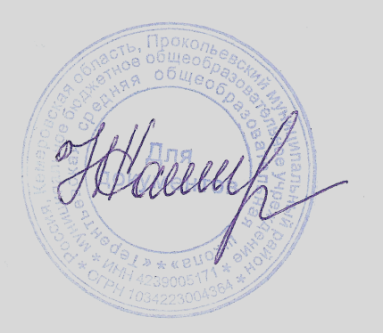 Приложение  к приказуМБОУ «Терентьевская СОШ»             От 01.09.2016г. № 88ПОЛОЖЕНИЕ о порядке оформления возникновения, приостановления и прекращения образовательных отношений между МБОУ «Терентьевская СОШ»  и обучающимися и (или) родителями (законными представителями) несовершеннолетних обучающихся1. Общие положения1.1.  Настоящее Положение  о порядке    оформления возникновения, приостановления и прекращения отношений между МБОУ «Терентьевская СОШ» и обучающимися и (или) родителями (законными представителями)  несовершеннолетних обучающихся (далее – Положение) разработано в соответствии с Федеральным законом от 29.12.2012г. № 273-ФЗ «Об образовании в Российской Федерации», Уставом  МБОУ «Терентьевская СОШ»1.2.     Настоящее Положение устанавливает порядок оформления возникновения, приостановления и прекращения отношений между МБОУ   «Терентьевская СОШ» (далее – ОО), обучающимися и (или) родителями (законными представителями) несовершеннолетних обучающихся.1.3. Под отношениями в данном Положении понимается совокупность общественных отношений по реализации права граждан на образование, целью которых является освоение учащимися содержания образовательных программ.                                                       1.4. Участники образовательных отношений – обучающиеся, родители (законные представители) несовершеннолетних обучающихся, педагогические работники ОО, осуществляющие образовательную деятельность.2. Возникновение образовательных отношений2.1.      Основанием возникновения образовательных отношений является приказ директора о приеме лица на обучение в  ОО  или для прохождения промежуточной аттестации и (или) государственной итоговой аттестации2.2.      Приказ о приеме на обучение издается на основании личного заявления учащихся или родителей (законных представителей) несовершеннолетних обучающихся.2.3.      Права и обязанности обучающегося, предусмотренные локальными нормативными актами ОО, возникают у лица, принятого на обучение с даты, указанной в приказе о приеме лица на обучение.2.4.      Оказание образовательных услуг может осуществляться на основе договора об образовании между МБОУ «Терентьевская СОШ» и обучающимися и (или) родителями (законными представителями) несовершеннолетних обучающихся по инициативе обучающихся и (или) родителей (законных представителей) и по основаниям, указанным в Федеральном законе   от 29.12.2012г. № 273-ФЗ «Об образовании в Российской Федерации»3. Изменение образовательных отношений3.1.      Образовательные отношения изменяются в случае изменения условий получения обучающимися образования по конкретной основной или дополнительной образовательной программе, повлекшего за собой изменение взаимных прав и обязанностей обучающегося и МБОУ «Терентьевская СОШ»: -   переход с очной формы обучения на форму семейного образования;-   переход с формы семейного образования на очную форму обучения;-   перевод на обучение по другой образовательной программе.3.2.  Образовательные отношения могут быть изменены как по инициативе обучающегося  и (или) родителей (законных представителей) несовершеннолетнего обучающегося по заявлению в письменной форме, так и по инициативе ОО в случае неудовлетворительного результата промежуточной аттестации обучающегося в форме семейного образования.3.3.          Основанием для изменения образовательных отношений является приказ директора ОО. Если с обучающимся и (или) родителями (законными представителями) несовершеннолетнего обучающегося заключен договор об образовании, приказ издается на основании внесения соответствующих изменений в такой договор.3.4.  МБОУ «Терентьевская СОШ», Управление  образования  в случае досрочного прекращения образовательных отношений по основаниям, не зависящим от воли сторон, обеспечивает перевод обучающихся    в другие образовательные организации общего образования.3.5.          Права и обязанности обучающегося, предусмотренные законодательством об образовании и локальными нормативными актами организации  МБОУ «Терентьевская СОШ» изменяются с даты издания приказа или  с иной указанной в нем даты. 4. Приостановление образовательных отношений4.1 Образовательные отношения могут быть приостановлены в случае отсутствия обучающегося на учебных занятиях по следующим причинам:1) нахождение в оздоровительном учреждении;2) продолжительная болезнь;3) длительное медицинское обследование;4) иные семейные обстоятельства.4.2. Приостановление образовательных отношений, за исключением приостановления образовательных отношений по инициативе ОО, осуществляется по письменному заявлению обучающегося или родителей (законных представителей) несовершеннолетнего обучающегося. Приостановление образовательных отношений оформляется приказом директора ОО. 5.  Прекращение образовательных отношений5.1. Образовательные отношения прекращаются в связи с отчислением обучающегося из ОО:1) в связи с получением образования (завершением обучения);2) досрочно по основаниям, установленным п.5.2 настоящего Положения.5.2. Образовательные отношения могут быть прекращены досрочно в следующих случаях:- по инициативе обучающегося или родителей (законных представителей) несовершеннолетнего обучающегося, в том числе в случае перевода обучающегося для продолжения освоения образовательной программы в другую организацию, осуществляющую образовательную деятельность;- по инициативе ОО, в случае применения к обучающемуся, достигшему возраста пятнадцати лет, отчисления как меры дисциплинарного взыскания,  а также в случае установления нарушения порядка приема в образовательную организацию, повлекшего по вине обучающегося его незаконное зачисление в образовательную организацию;- по обстоятельствам, не зависящим от воли обучающегося или родителей (законных представителей) несовершеннолетнего обучающегося и организации, осуществляющей образовательную деятельность, в том числе в случае ликвидации организации, осуществляющей образовательную деятельность.5.3. Досрочное прекращение образовательных отношений по инициативе обучающегося или родителей (законных представителей) несовершеннолетнего обучающегося не влечет за собой возникновение каких-либо дополнительных, в том числе материальных, обязательств указанного обучающегося перед ОО.5.4. Основанием для прекращения образовательных отношений является приказ директора ОО, осуществляющей образовательную деятельность, об отчислении обучающегося из ОО. Если с обучающимся или родителями (законными представителями) несовершеннолетнего обучающегося заключен договор об оказании платных образовательных услуг, при досрочном прекращении образовательных отношений такой договор расторгается на основании приказа директора ОО об отчислении обучающегося из ОО. Права и обязанности обучающегося, предусмотренные законодательством об образовании и локальными нормативными актами организации, осуществляющей образовательную деятельность, прекращаются с даты его отчисления из организации, осуществляющей образовательную деятельность.5.5. При досрочном прекращении образовательных отношений ОО в трехдневный срок после издания приказа директора ОО об отчислении обучающегося выдает лицу, отчисленному из этой организации, справку об обучении в соответствии с частью 12 статьи 60 настоящего Федерального закона.6. Порядок и основание восстановление учащихся6.1. Учащиеся имеют право на восстановление в МБОУ «Терентьевская СОШ» при наличии свободных мест. Порядок и условия восстановления на обучение лица, отчисленного из Учреждения, а также приема для продолжения обучения лица, ранее обучавшегося в другом учреждении, определяется Уставом школы и законодательством Российской Федерации.6.2. Восстановление учащегося в школе, если он досрочно прекратил отношения по собственной инициативе или инициативе родителей (законных представителей), проводится в соответствии с Правилами приема учащихся в школу.6.3. Восстановление учащихся производится независимо от причин отчисления и срока перерыва в учебе при условии сдачи задолженностей в установленный срок.6.4. Восстановление лица осуществляется приказом Директора школы на основании соответствующего заявления о восстановлении в составе учащихся ОУ. При подаче заявления о восстановлении необходимо указать класс, программу, по которой обучался, представить документ, удостоверяющий личность (свидетельство о рождении, паспорт). 6.5. Порядок и условия восстановления в школе учащегося, отчисленного по инициативе Учреждения, Порядок  оформления  возникновения, приостановления  и  прекращения  отношений  между образовательной организацией  и обучающимися и (или) родителями (законными  представителями) несовершеннолетних  обучающихся определяются локальным нормативным актом школы